Registrering av minigris till Svenska MinigrisföreningenSvenska Minigrisföreningen har som verksamhetsmål att upprätthålla ett register över alla minigrisar i Sverige. Att registrera sin minigris är gratis och öppet för alla minigrisägare.Alla personuppgifter behandlas i SMFs olika register enligt vår personuppgiftspolicy (se hemsidan) och gällande svensk lag.INFORMATION OM MINIGRISENÄGARESTAMTAVLANamn:Namn:Färg:Färg:Födelsedatum (åååå/mm/dd:Födelsedatum (åååå/mm/dd:Kön: Hona         Hane      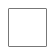 Kastrerad:Ja         Nej      InköpsdatumInköpsdatumMärkning, SE-Nummer                                                                        Märkning, SE-Nummer                                                                        FörnamnEfternamnAdressAdressPostnummerPostortMobilE-postMinigrisFaderFaderFaderMinigrisFaderFaderModerMinigrisFaderModerFaderMinigrisFaderModerModerMinigrisModerFaderFaderMinigrisModerFaderModerMinigrisModerModerFaderMinigrisModerModerModer